О внесении изменений в постановление администрации Запорожского сельского поселения Темрюкского района от 17 июня 2016 года № 179 «Об утверждении административного регламента по предоставлению муниципальной услуги «Заключение нового договора аренды  земельного участка, находящегося в государственной или муниципальной собственности, без торгов»В соответствии с Земельным кодексом РФ, протестом прокурора Темрюкского района от 17 ноября 2016 года № 7-02/11634, п о с т а н о в л я ю:1. Внести следующие изменения в административный регламент предоставления муниципальной услуги «Заключение нового договора аренды  земельного участка, находящегося в государственной или муниципальной собственности, без торгов»:1) в п. 2.5 включить следующий абзац:«Закон Краснодарского края от «04» марта 2015 года №  3123-КЗ «О предоставлении юридическим лицам земельных участков, находящихся в государственной или муниципальной собственности, в аренду без проведения торгов для размещения (реализации) масштабных инвестиционных проектов, объектов социально-культурного и коммунально-бытового назначения».2) в п. 2.12.1 включить следующий абзац:«отсутствие критериев, которым должны соответствовать объекты социально-культурного и коммунально-бытового назначения, масштабные инвестиционные проекты, для размещения (реализации) которых допускается предоставление земельных участков, находящихся в муниципальной собственности, в аренду без проведения торгов в соответствии с Законом Краснодарского края от «04» марта 2015 года №  3123-КЗ «О предоставлении юридическим лицам земельных участков, находящихся в государственной или муниципальной собственности, в аренду без проведения торгов для размещения (реализации) масштабных инвестиционных проектов, объектов социально-культурного и коммунально-бытового назначения».2. Опубликовать настоящее постановление на официальном сайте http: //www/temryuk.ru в информационно-телекоммуникационной сети «Интернет» и разместить на официальном сайте администрации Запорожского сельского поселения Темрюкского района.4. Контроль за выполнением настоящего постановления оставляю за собой.5. Постановление вступает в силу после его опубликования.Глава Запорожского сельского поселения Темрюкского района                                                                             Н.Г.Колодина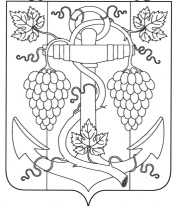 АДМИНИСТРАЦИЯ  ЗАПОРОЖСКОГО СЕЛЬСКОГО ПОСЕЛЕНИЯТЕМРЮКСКОГО РАЙОНАПОСТАНОВЛЕНИЕ         от       05.12.2016                                                      №           384                        ст-ца Запорожская